PROPOSED MEETING AGENDA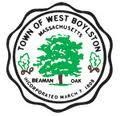 140 Worcester Street, West Boylston, Massachusetts 01583 In accordance with the provisions of MGL 30A §§ 18-25Notices and Agendas are to be posted 48 hours in advance of the meetings, excluding Saturdays, Sundays and legal holidays. Please note the hours of operation at the Town Clerk’s Office to ensure that this posting will satisfy this requirement.This is the current list of topics that the Chair reasonably anticipates will be discussed at this meeting.Save this file as Year-Month-Day-Name of Committee-Agenda [Example: 2017-10-15-ZBA Agenda.docx] Convert the Word file to PDF (File, Export, Create PDF/XPF Document) and forward to the town Clerk’s Office.Town Clerk:	TownClerk@WestBoylston-MA.govCOMMENTS REGARDING COMPOSITION AND USEASSUMPTIONSThe Meeting Agenda Template should be uniform from Board-to-Board or Committee-to- CommitteeThe template should be reasonably straightforward in appearance so that readers can become accustomed to finding topical data (Committee Name; date of event; Agenda Topics) in the same place for each viewing and/or each Committee/BoardThe template should be easy to use, especially for persons not familiar with the Word conventions or by one who is not a skilled typistFilled in templates should be able to “translate” well to .pdf format for Web PostingThe Town Logo will appear only on the first page, no matter how large this document becomes.SOURCE DOCUMENTSParks Commission Agenda, March 2, 2017Facilities Implementation & Strategic Planning Committee Agenda, April 12, 20172017 Appointed and Elected Officials HandbookATTRIBUTES AND OPERATIONSThis is a WORD document presented as a standardized template in table format, but with the “grid” of the table not visible except as a guide. Normal WORD typing conventions will apply. See Illustration 1, below.Format:	Calibri 10 Font (non-serif)Single spacing 1.0Spaces before and after paragraphs have been deletedIn the Heading section, the user fills in ABOVE the shaded title cellIn the AGENDA section, the user simply types as in a normal Word document. The typing will wrap as required.All cells are indented from the left marginTo add additional rows for data entry, place the cursor in any location within the body (lower portion) of the template. From the formatting ribbon at the top of the page, select the “Home” Tab followed by “Layout” and then choose “Insert Above” or “Insert Below” the appropriate number of additional rows desired.  See Illustration 2, below.To delete extra rows, first highlight all the “extra rows” (hold shift and scroll down to include all the extra rows you wish to be rid of) and then follow the instructions in 6), except choose Delete– Delete Rows.When the template is opened, this is what it looks like, with the lightly-shaded dotted lines. These are only for guidance for the typist, and will disappear when the final version is printed.PROPOSED MEETING AGENDA140 Worcester Street, West Boylston, Massachusetts 01583 In accordance with the provisions of MGL 30A §§ 18-25Notices and Agendas are to be posted 48 hours in advance of the meetings, excluding Saturdays, Sundays and legal holidays. Please note the hours of operation at the Town Clerk’s Office to ensure that this posting will satisfy this requirement.This is the current list of topics that the Chair reasonably anticipates will be discussed at this meeting.Illustration 1How to modify the Table (add or delete rows)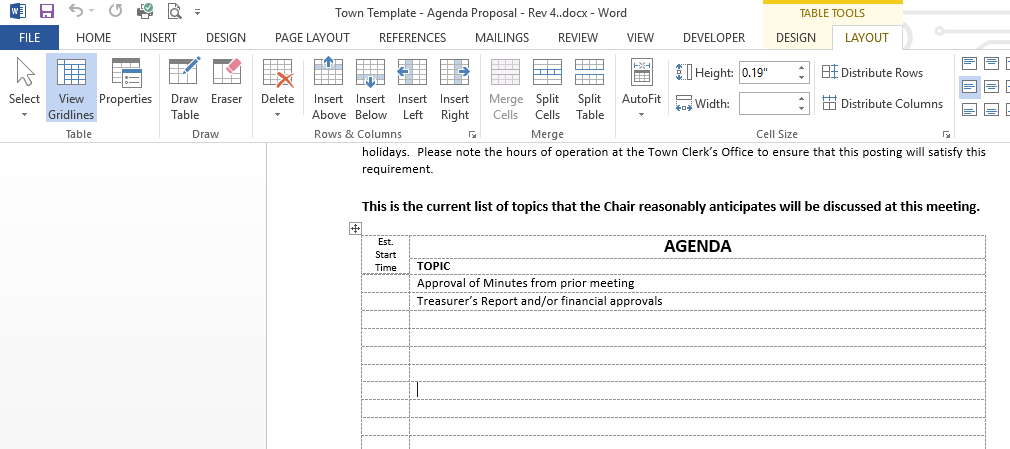 Illustration 2CONSERVATION COMMISSIONNOVEMBER 2, 2017Board / Committee NameDate of NoticeWEST BOYLSTON TOWN OFFICESLAND USE MEETING ROOM, #120/131Meeting PlaceConference Room Number or LocationMONDAY, NOVEMBER 6, 2017/7:00 PMTOBY S. GOLDSTEIN, CLERKDate / Time of MeetingClerk or Board Member SignatureMeeting CANCELLED or POSTPONED to:Date of Cancellation or PostponementAGENDA7:00	CONTINUED PUBLIC HEARING, JAMES ZINGARELLI, NOTICE OF INTENT, 9 MALDEN STREET, DEP FILE #327-02737:15	PUBLIC HEARING, MICHAEL COVENEY, WEST BOYLSTON WATER DISTRICT, NOTICE OF INTENT, OFF TEMPLE STREET (MAP 160, PARCEL 16)(PLEASANT VALLEY WELL SITE)-ALSO VOTE BY BOARD ON CHARGING OF FEES7:30	CONTINUED PUBLIC HEARING, ANDY BEARDSLEY, REQUEST FOR DETERMINATION OF APPLICABILITY, 19 CRESCENT STREET7:45	CONTINUED PUBLIC HEARING, STEVE COOLEY, BETHLEHEM BIBLE CHURCH, NOTICE OF INTENT, 307 LANCASTER STREET – THIS PUBLIC HEARING HAS BEEN CONTINUED TO THE JANUARY 8, 2018 MEETING AT THE REQUEST OF THE APPLICANTOTHER BUSINESS:Approval of Minutes from prior meeting-OCTOBER 2, 2017 – addition of David Mercurio’s letterDiscussion of Tentative 2018 Concomm Meeting ScheduleBoard Discussion of Possible Letter of Appreciation to Gerardo, Town Administrator and Economic Development Discussion of October Town MeetingUpdate on Project Roundtable, Andy Beardsley, 19 Crescent StreetTreasurer’s Report and/or financial approvalsNext scheduled meeting – DECEMBER 4, 2017Motion to adjournBoard / Committee NameDate of NoticeMeeting PlaceConference Room Number or LocationDate / Time of MeetingClerk or Board Member SignatureMeeting CANCELLED or POSTPONED to:Date of Cancellation or PostponementEst.Start TimeAGENDAEst.Start TimeTOPICApproval of Minutes from prior meetingTreasurer’s Report and/or financial approvals